                          ____________________________________________________________________________________________________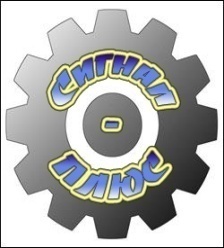  429950,Чувашская Республика, г. Новочебоксарск,  ул. Промышленная, 69ИНН- 2124020490, КПП- 212401001    Тел. (8352) 73-70-73, 75-60-10, 44-49-28, факс. 75-60-10, E-mail: signalplus@inbox.ru .Р/сч. 40702810075040101126 в Чувашском отделении №8613           Сбербанка России г.Чебоксары, к/с 30101810300000000609, БИК 049706609___________________________________________________________________________________« 1 »  мая   2021 г.                                                      Уважаемые господа!                   Предприятие ООО «Сигнал-Плюс» г. Новочебоксарск предлагает Вашему вниманию рассмотреть возможность поставки следующей продукции:                                                                                        Оповещатель звуковой ЗВП и ЗВОФ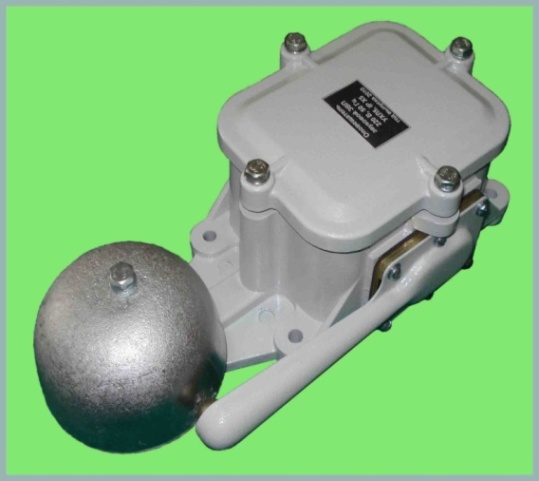 Доставка продукции производится : транспортными компаниями «ПЭК», «Деловые линии»  и др.Контактные телефоны :(8352) 73-70-73, 75-60-10, моб.48-70-78, 44-49-28    Заявки направляйте по тел/факс: (8352) 75-60-10  или E-mail: signalplus@inbox.ruНадеемся на взаимовыгодное сотрудничество!НаименованиеНапряжениеРозничная цена с НДСОптовая цена с НДС (от 5 шт.)Оповещатель звуковой ЗВПток переменный220V,380V,127V,110V,36V,24V,12V3306,00 руб.2826,00 руб.НаименованиеНапряжениеРозничная цена с НДСОптовая цена с НДС (от 5 шт.)Оповещатель звуковой ЗВОФток постоянный220V,127V,110V,36V,24V,12V3414,00 руб.2916,00 руб.    Оповещатель  электроакустический звуковой ЗВП и ЗВОФ предназначены преимущественно для подачи звуковых сигналов в системах тревожной сигнализации складских и производственных помещениях промышленных предприятий.    Оповещатель  электроакустический звуковой ЗВП и ЗВОФ предназначены преимущественно для подачи звуковых сигналов в системах тревожной сигнализации складских и производственных помещениях промышленных предприятий.    Оповещатель  электроакустический звуковой ЗВП и ЗВОФ предназначены преимущественно для подачи звуковых сигналов в системах тревожной сигнализации складских и производственных помещениях промышленных предприятий.    Оповещатель  электроакустический звуковой ЗВП и ЗВОФ предназначены преимущественно для подачи звуковых сигналов в системах тревожной сигнализации складских и производственных помещениях промышленных предприятий.    Оповещатель  электроакустический звуковой ЗВП и ЗВОФ предназначены преимущественно для подачи звуковых сигналов в системах тревожной сигнализации складских и производственных помещениях промышленных предприятий.    Оповещатель  электроакустический звуковой ЗВП и ЗВОФ предназначены преимущественно для подачи звуковых сигналов в системах тревожной сигнализации складских и производственных помещениях промышленных предприятий.    Оповещатель  электроакустический звуковой ЗВП и ЗВОФ предназначены преимущественно для подачи звуковых сигналов в системах тревожной сигнализации складских и производственных помещениях промышленных предприятий.Основные технические характеристики:Основные технические характеристики:Основные технические характеристики:Основные технические характеристики:Основные технические характеристики:мощность Вт, не болеемощность Вт, не болеемощность Вт, не болеемощность Вт, не болеемощность Вт, не болеемощность Вт, не более100сила звука ДБ, не менеесила звука ДБ, не менеесила звука ДБ, не менеесила звука ДБ, не менеесила звука ДБ, не менеесила звука ДБ, не менее95прочность изоляции, Впрочность изоляции, Впрочность изоляции, Впрочность изоляции, Впрочность изоляции, Впрочность изоляции, В1500сопротивление изоляции, МОмсопротивление изоляции, МОмсопротивление изоляции, МОмсопротивление изоляции, МОмсопротивление изоляции, МОмсопротивление изоляции, МОм20вид климатического исполнениявид климатического исполнениявид климатического исполнениявид климатического исполнениявид климатического исполнениявид климатического исполненияУХЛ5степень защитыстепень защитыстепень защитыстепень защитыстепень защитыстепень защитыIPX5масса, кг не болеемасса, кг не болеемасса, кг не болеемасса, кг не болеемасса, кг не болеемасса, кг не более1,6